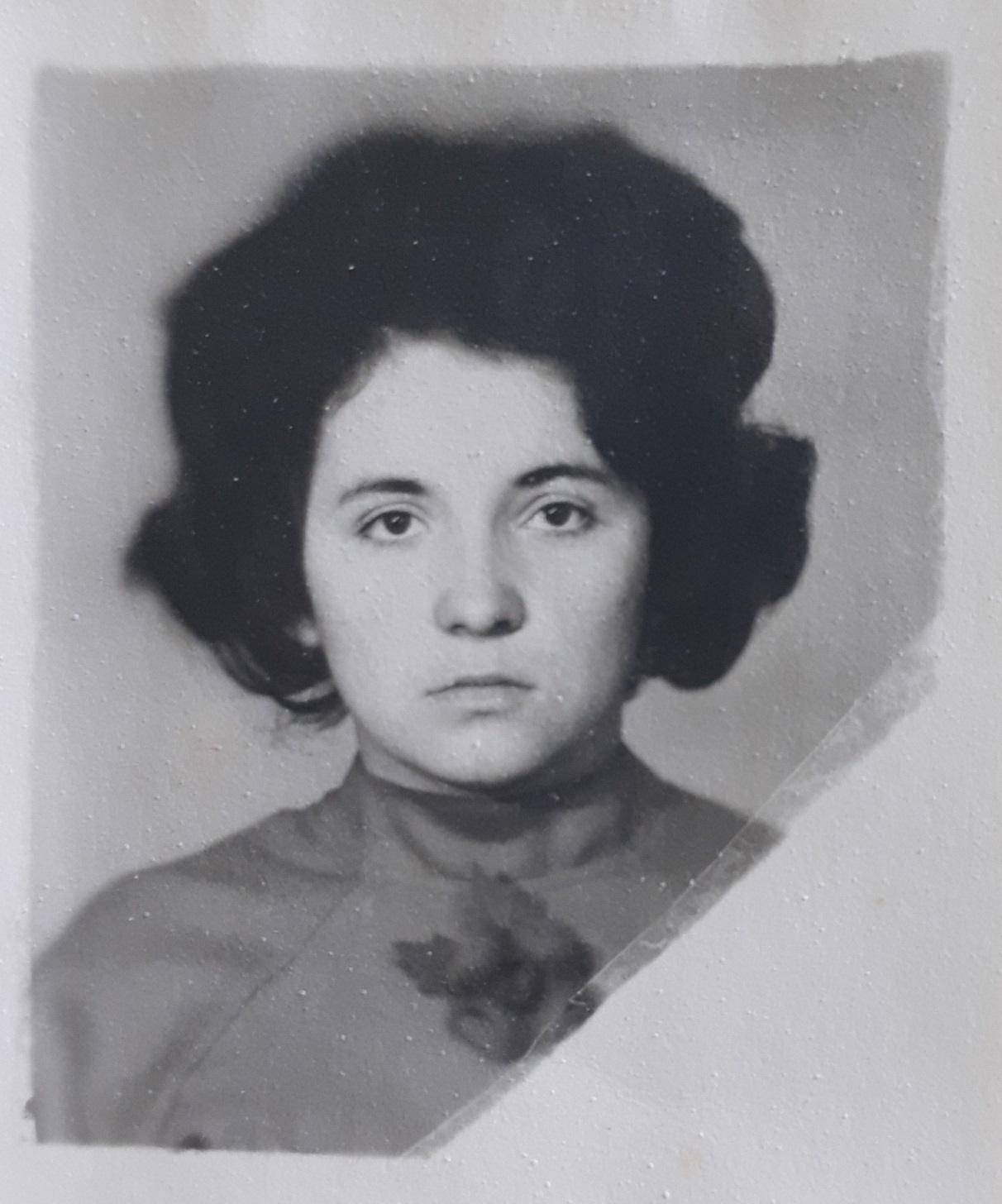 Ким Галина Васильевна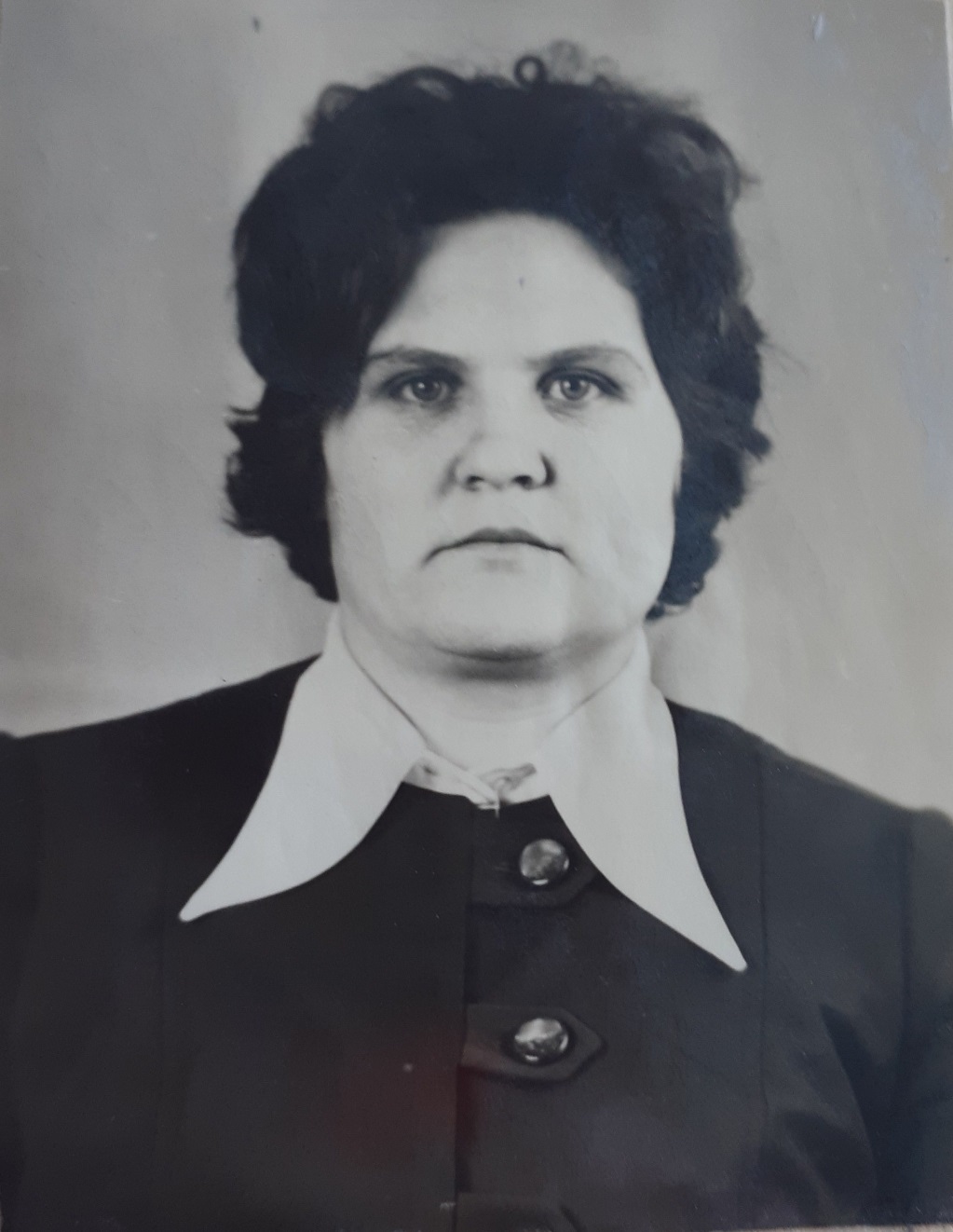 Швецова Мария Власовна